GFWC APOPKA WOMAN’S CLUB INC.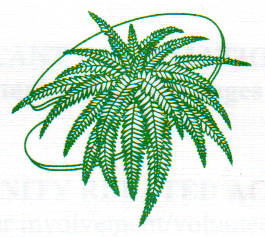 GFWC APOPKA WOMAN’S CLUBSPECIAL ADULT WOMAN’S SCHOLARSHIP APPLICATIONAPPLICANT MUST BE AGE 19 OR ABOVE AND IS NOW PURSUING AN ASSOCIATE DEGREE, FIRST BATCHELOR’S DEGREE, OR ADVANCED DEGREE.ORBE AGE 19 OR ABOVE AND PURSUING A NON-DEGREE CERTIFICATE OR LICENSE IN A VOCATIONAL OR TECHNICAL PROGRAM.APPLICANT MUST RESIDE IN AN APOPKA ZIP CODE AREA NOW AND FOR THE PREVIOUS TWO YEARS.DEADLINE TO APPLY: MARCH 29, 2019Questions? Contact: Betty Jankun, AWC Education ChairmanTelephone: 407-886-7665 or 407-765-2635OR	E-MAIL: bjankun@aol.comMail completed application to:Betty Jankun, Education Chairman				GFWC Apopka Woman’s Club 618 Zachary Drive            Apopka, FL 32712APOPKA WOMAN’S CLUBSPECIAL ADULT WOMAN’SSCHOLARSHIP APPLICATIONName ________________________________________Date___________Address _________________________State ___________Zip_________How long at this address______________Home Phone: ___________________   Cell Phone: _________________School: _________________________ Employer___________________Level of Education _______________  Job Title: ___________________Marital Status_____________                Number of Children___________Husband’s Name_____________      Husband’s Occupation: ________G.P.A if planning to attend college:What colleges/universities/occupational institution have you applied to?Have you been accepted?Please attach three letters of recommendation. References may not be from a relative.One must be an academic or employment reference.One must be from a non- school related individual.One from applicant’s choice.Organizations and ActivitiesOrganization			Officer Position	        Dates of ParticipationWhy have you chosen the career field of _____________________ ?What experience do you have in this field in the past two years?  State why you will need a scholarship.